ФИКСИКИ ПРЕДУПРЕЖДАЮТ:ЭЛЕКТРИЧЕСТВО  ОПАСНО,ЕСЛИ НЕ СОБЛЮДАЕШЬ ПРАВИЛА!Электричество опасно,Это даже детям ясно,Если будешь с ним шутить,То тебе тогда не жить…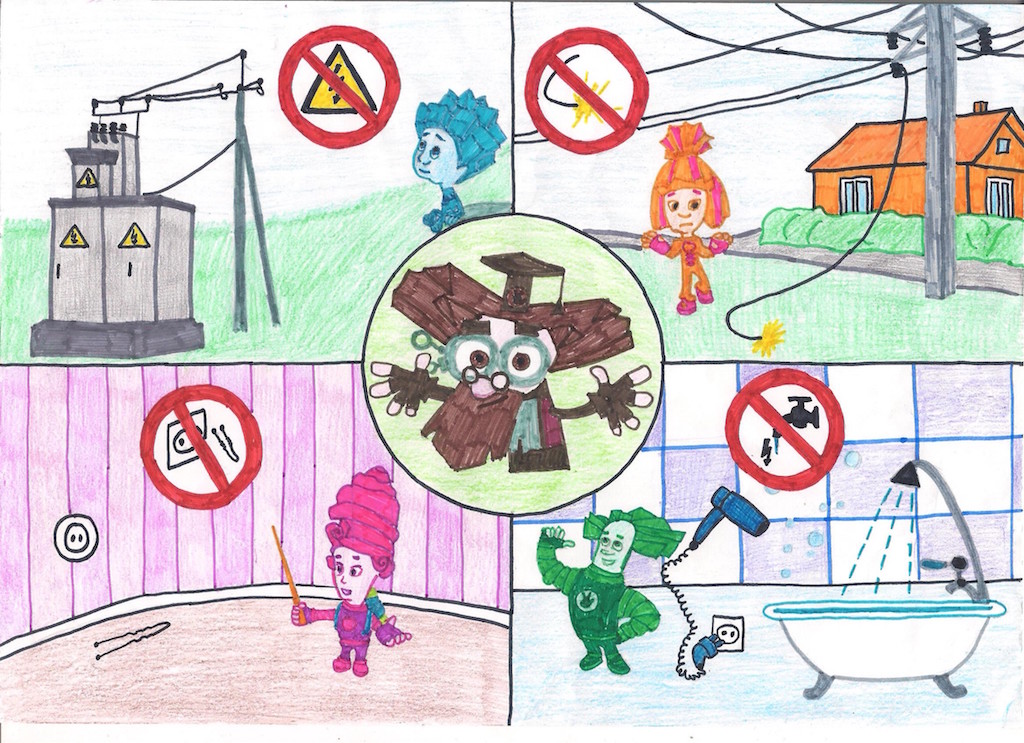 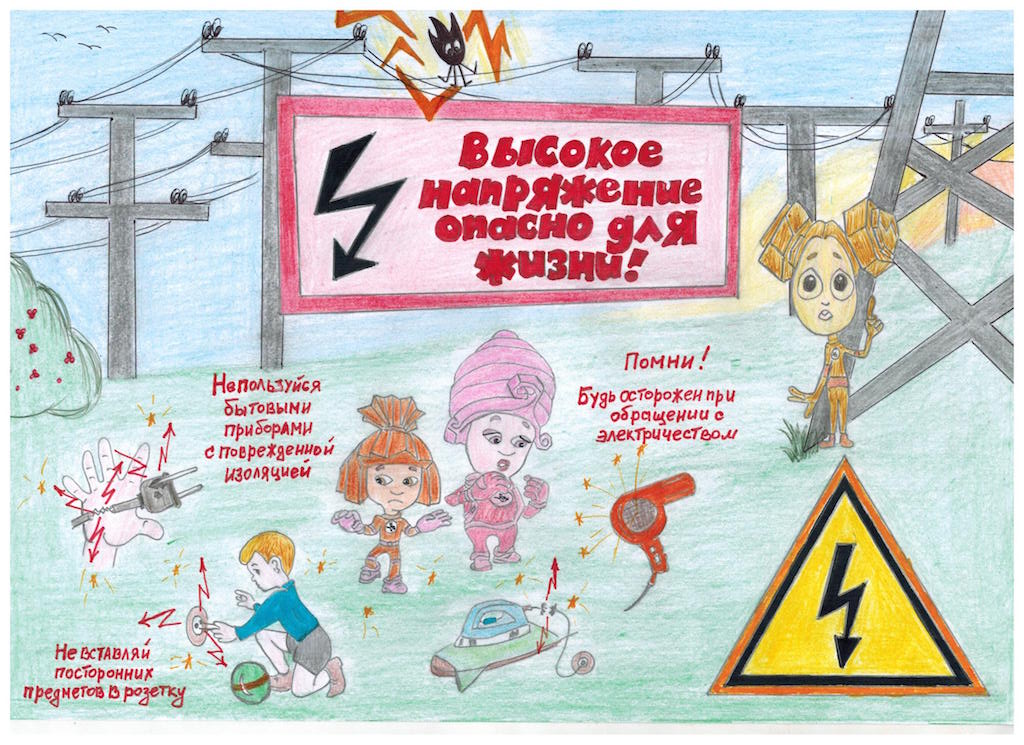 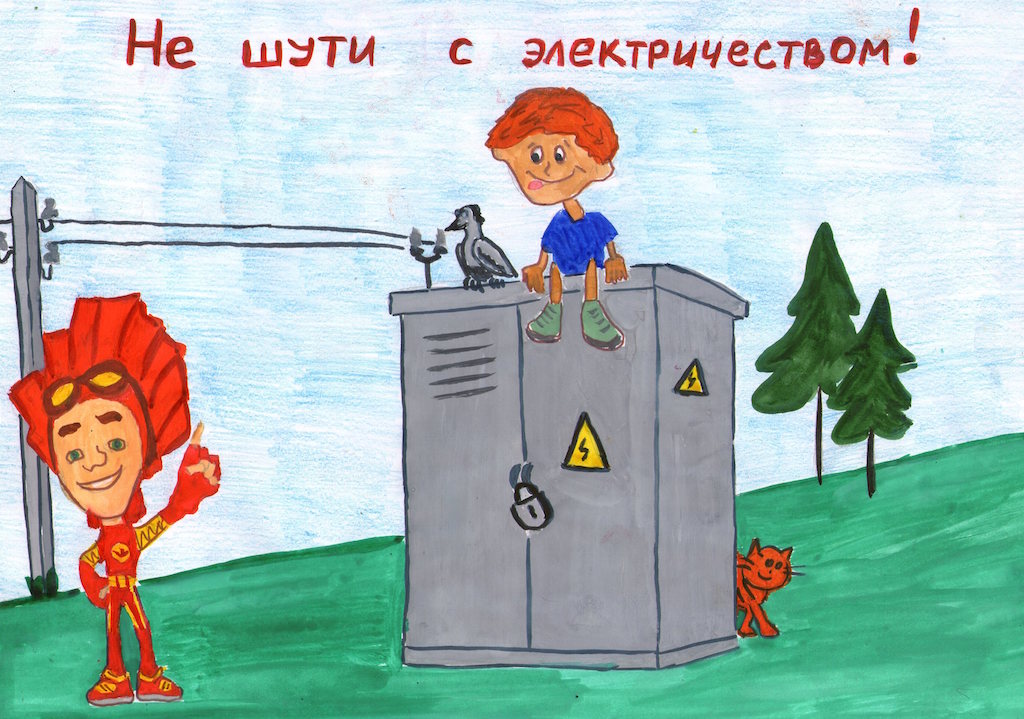 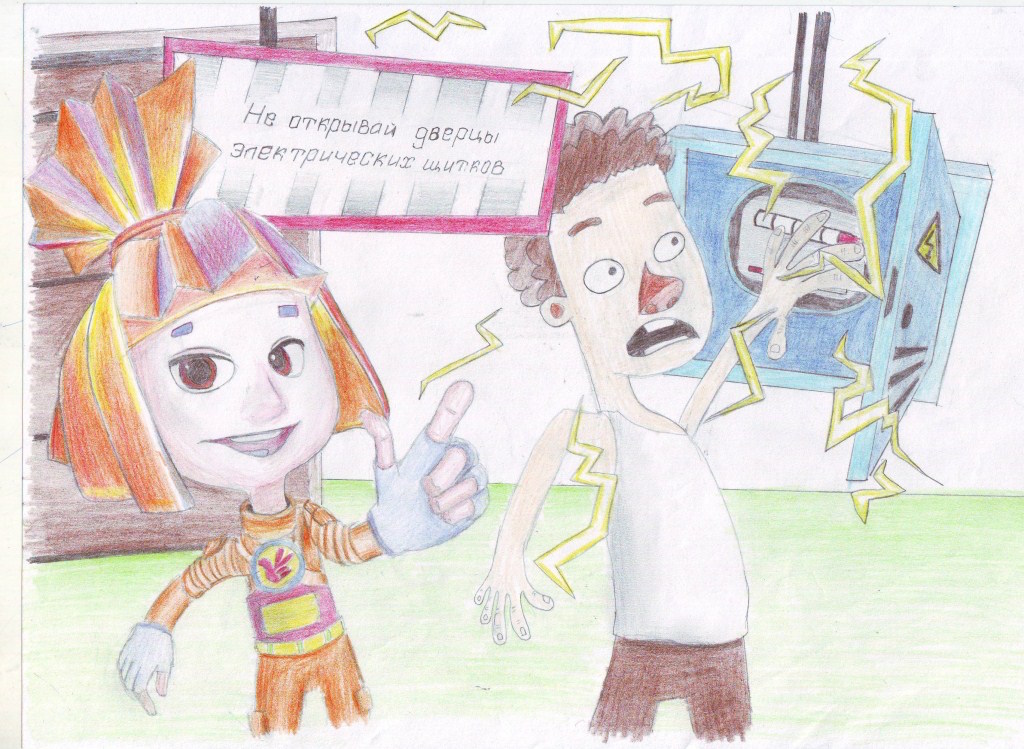 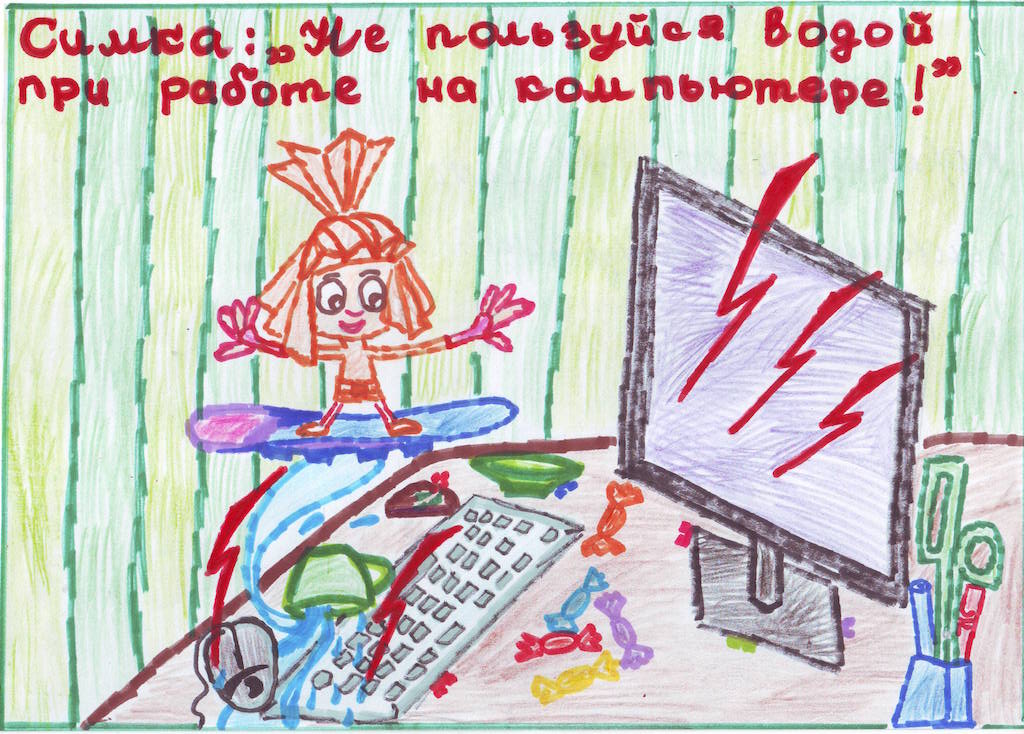 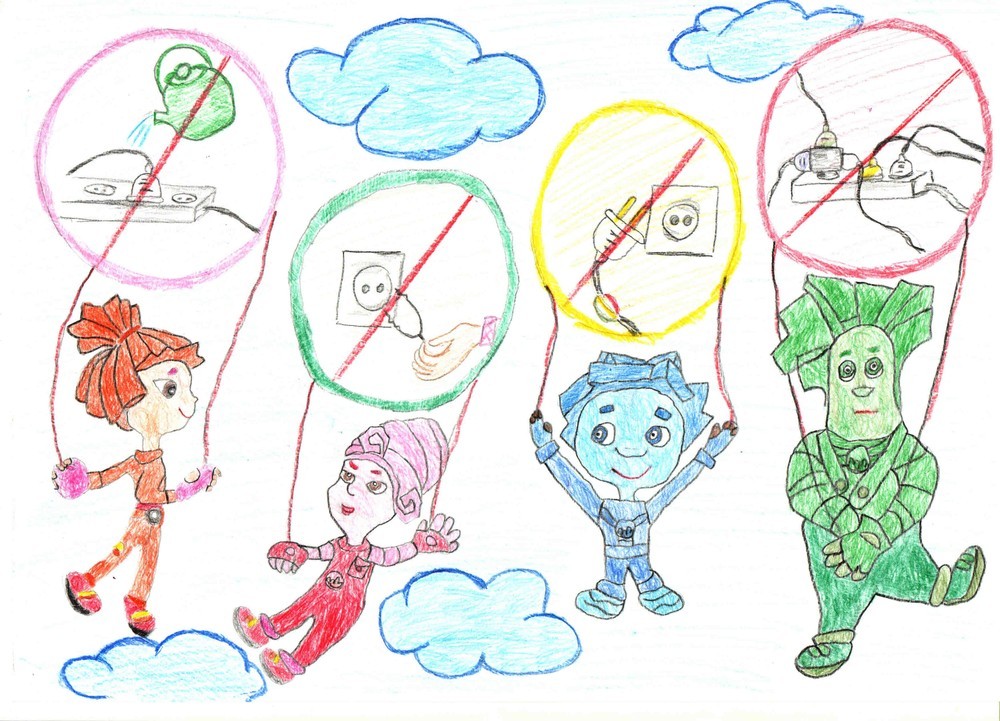 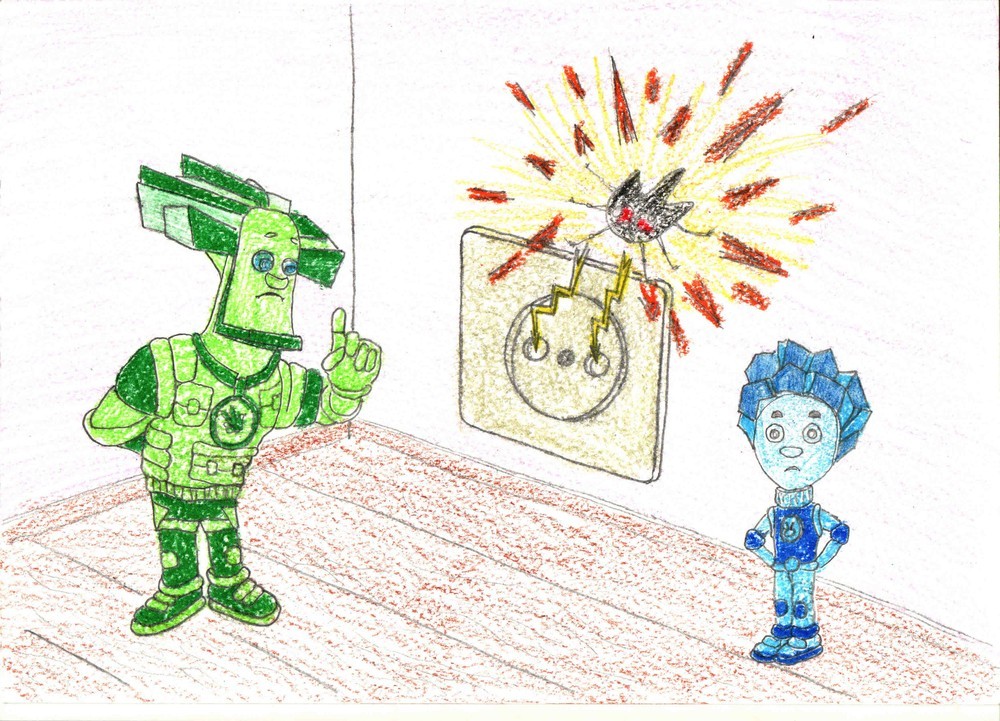 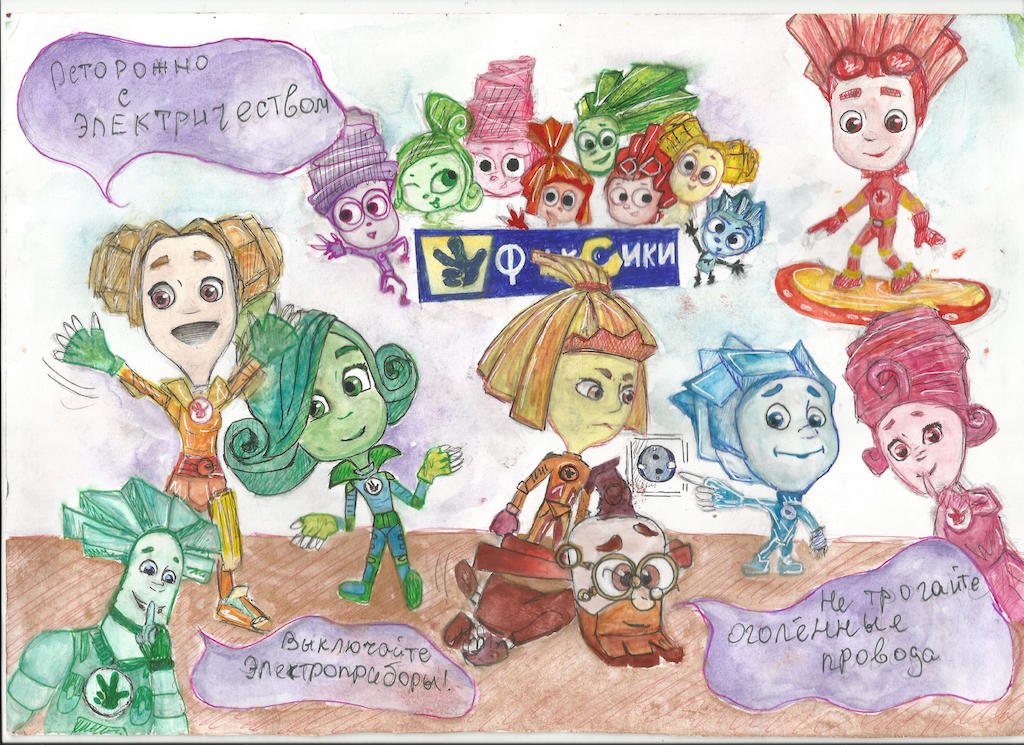 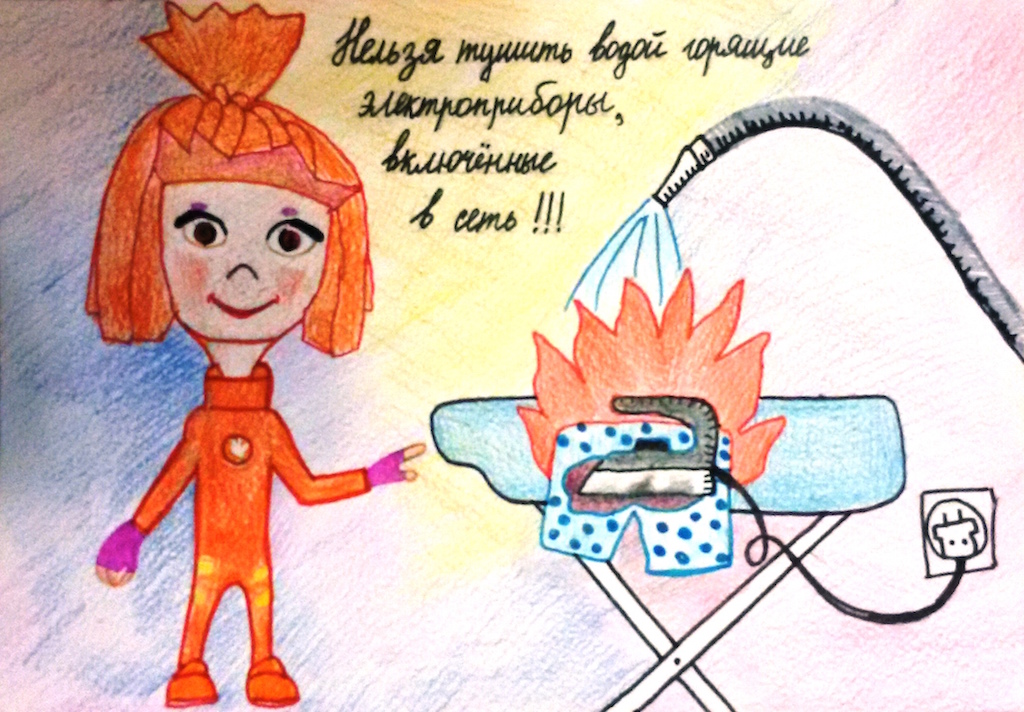 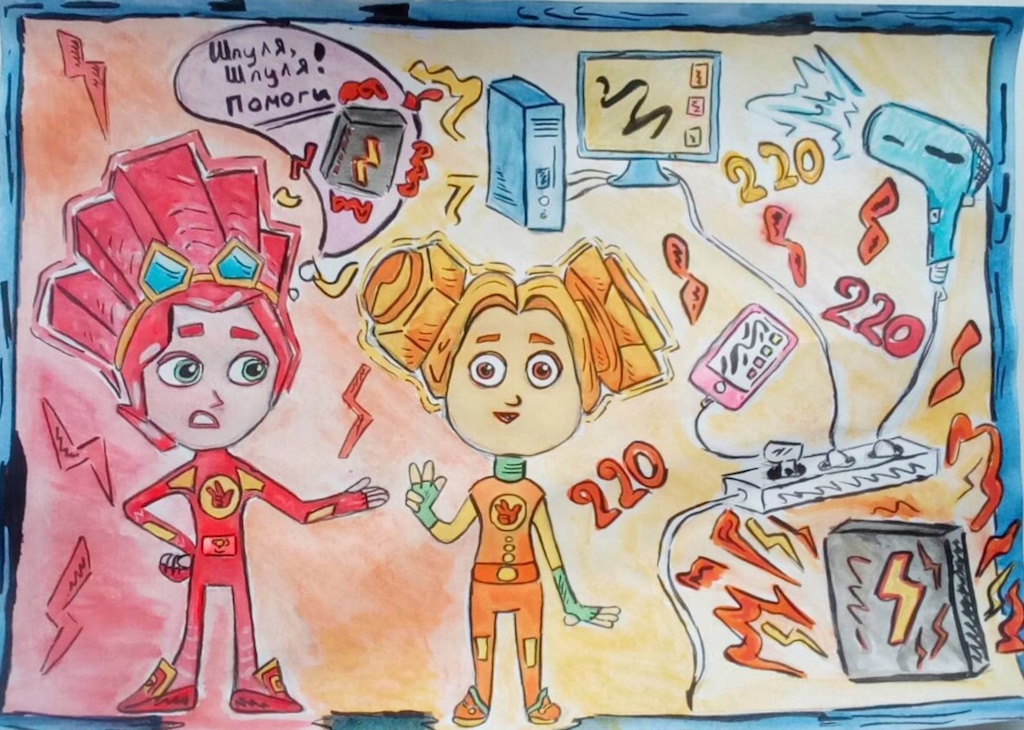 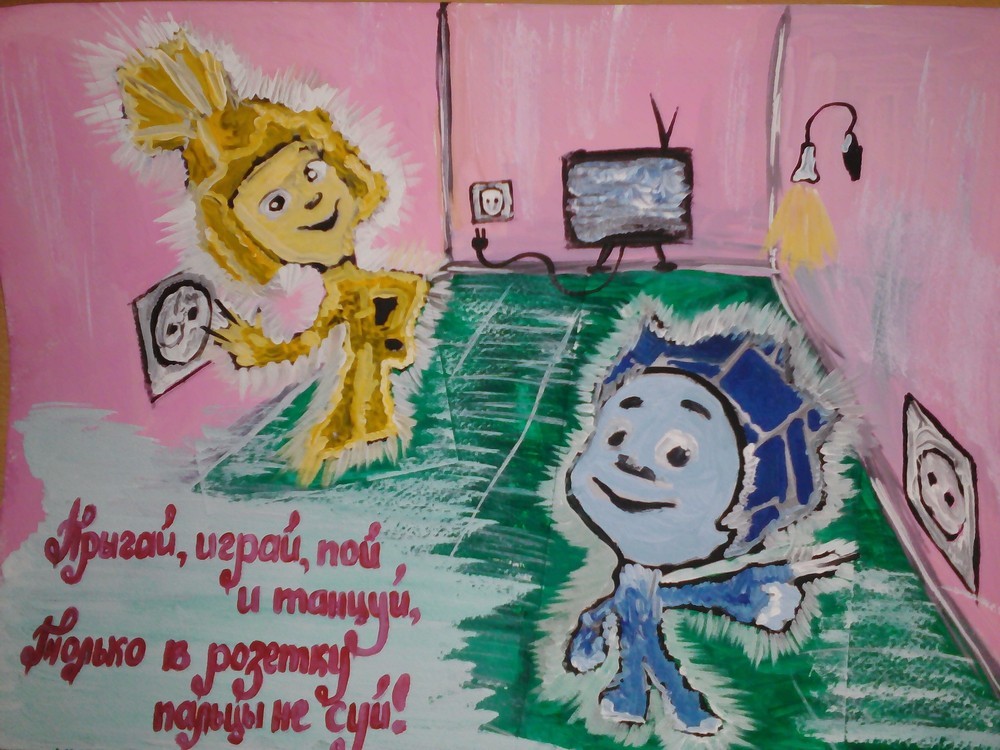 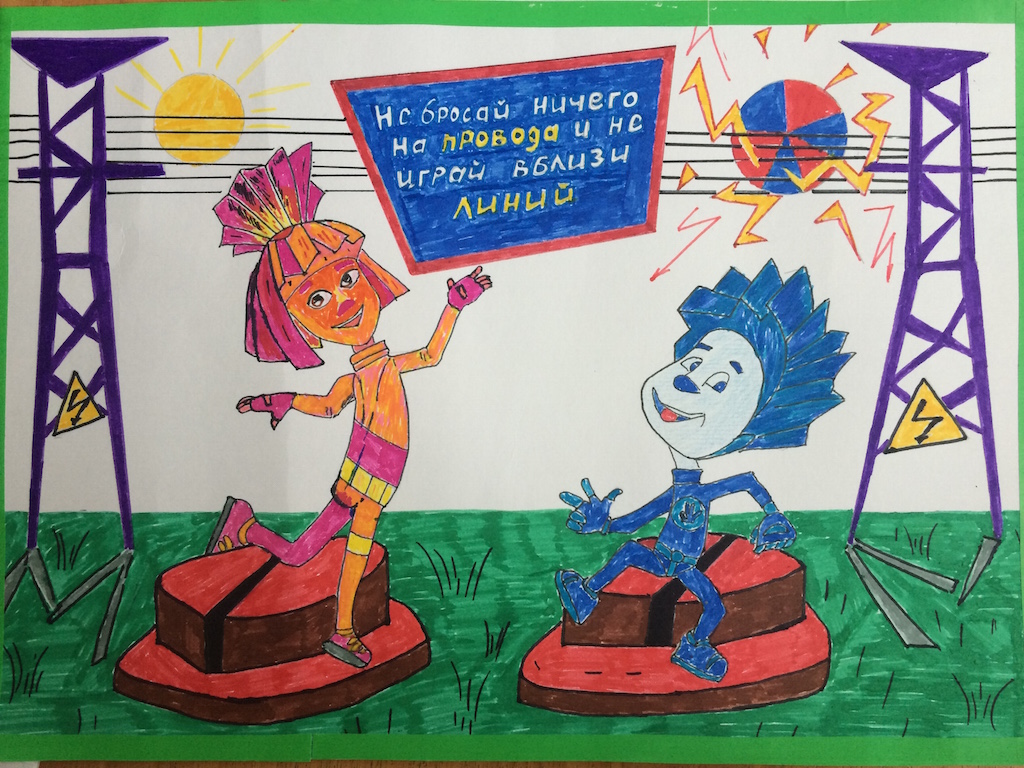 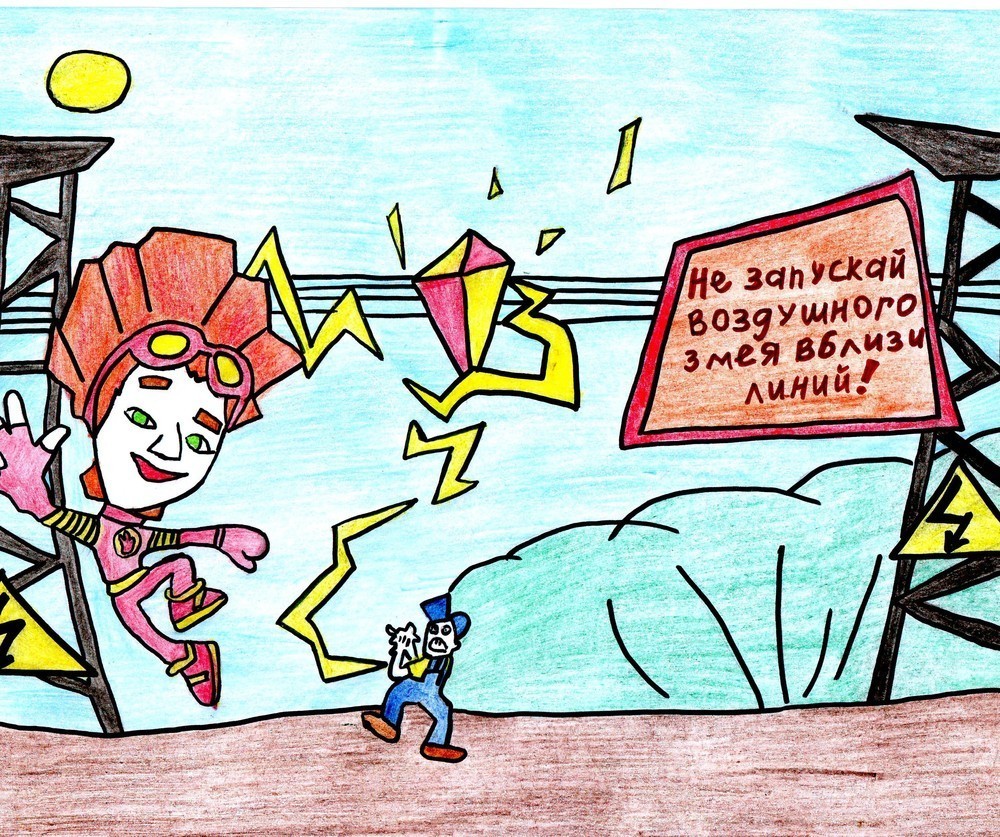 